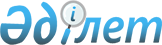 О переименовании улицы села Урджар Урджарского сельского округа Урджарского районаРешение акима Урджарского сельского округа Урджарского района Восточно-Казахстанской области от 5 июля 2018 года № 104. Зарегистрировано Управлением юстиции Урджарского района Департамента юстиции Восточно-Казахстанской области 26 июля 2018 года № 5-18-160
      Примечание РЦПИ.

      В тексте документа сохранена пунктуация и орфография оригинала.
      В соответствии с подпунктом 4) статьи 14 Закона Республики Казахстан от 8 декабря 1993 года "Об административно - территориальном устройстве Республики Казахстан", пункта 2 статьи 35 Закона Республики Казахстан от 23 января 2001 года "О местном государственном управлении и самоуправлении в Республике Казахстан", на основании заключения Восточно - Казахстанской областной ономастической комиссиии от 2 марта 2018 года и учитывая мнение населения села, аким Урджарского сельского округа РЕШИЛ:
      1. Переименовать улицу села Урджар Урджарского сельского округа Урджарского района:
      1) улицу Мирзоян на улицу Отыншы Алжанова.
      2. Государственному учреждению "Аппарат акима Урджарского сельского округа Урджарского района Восточно-Казахстанской области" в установленном законодательством порядке Республики Казахстан обеспечить:
      1) государственную регистрацию настоящего решения в территориальном органе юстиции;
      2) в течение десяти календарных дней со дня государственной регистрации настоящего решения акимата направить его копии в бумажном и электронном виде на казахском и русском языках в Республиканское государственное предприятие на праве хозяйственного ведения "Республиканский центр правовой информации" для официального опубликования и включения в Эталонный контрольный банк нормативных правовых актов Республики Казахстан;
      3) в течение десяти календарных дней после государственной регистрации настоящего решения направление его копии на официальное опубликование в периодические печатные издания, распространяемых на территории Урджарского района;
      4) размещение настоящего решения на интернет-ресурсе акимата Урджарского района после его официального опубликования.
      3. Контроль за исполнением настоящего решения оставляю за собой.
      4. Настоящее решение вводится в действие по истечении десяти календарных дней после дня его первого официального опубликования.
					© 2012. РГП на ПХВ «Институт законодательства и правовой информации Республики Казахстан» Министерства юстиции Республики Казахстан
				
      Аким Урджарского сельского округа 

С. Шарыкбаев
